ҠАРАР                                                                         ПОСТАНОВЛЕНИЕ№   16                                                                                            от  13 июня  2018года«  Об   отмене   постановление  №17   от 29.06.2012г   «Об  утверждении  «Перечня муниципальных услуг, представляемых  Администрацией  сельского  поселения Кузяновский  сельсовет  муниципального  района  Ишимбайский   район  РБ »  В  соответствии  с Федеральным законом от 06.10.2003г №131-ФЗ «Об  общих  принципах  организации  местного  самоуправления  в  Российской  Федерации», Федеральным  законом  от 27  июля  2010 года 3210-фз  «Об организации  предоставления  государственных  и  муниципальных услуг »  п о с т а н о в л я ю :1. Отменить   постановление   №17   от 29.06.2012г   «Об  утверждении  «Перечня муниципальных услуг, представляемых  Администрацией  сельского  поселения Кузяновский  сельсовет  муниципального  района  Ишимбайский   район  РБ »  2.Обнародовать  данное  постановление  на  информационном стенде  и  официальном  сайте  Администрации сельского  поселения  Кузяновский   сельсовет  в  сети  интернетГлава   администрации :                                             А.М.Алтынбаев              Башкортостан Республикаhы Ишембай районы муниципаль районы Көҙән  ауыл советы ауыл биләмәhе хакимиәте 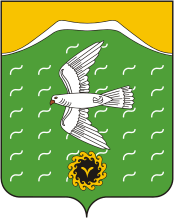 Администрация сельского поселения Кузяновский сельсовет муниципального района Ишимбайский район Республики БашкортостанСовет  урамы, 46, Көҙән  ауылы, Ишембай районы,  Башкортостан Республикаһы               453234          Тел.; 8(34794) 73-243, факс 73-200.Е-mail: kuzansp@rambler.ruул. Советская, 46,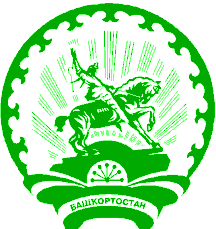                     с.Кузяново, Ишимбайский район,                        Республика Башкортостан                        453234Тел.; 8(34794) 73-243, факс 73-200.Е-mail: kuzansp@rambler.ru